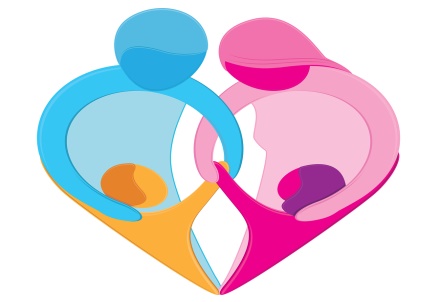 Программа семейного           клуба «Гармония»                                                                               Отделение профилактики  безнадзорности и                                                                               правонарушений несовершеннолетних                                                                               КГБУ СО КЦСОН «Уярский»                                               г. Уяр    2021 г.Семейный клуб «Гармония» способствует единению, сплочению семьи, установлению взаимопонимания родителей и детей, созданию комфортных и благоприятных условий для развития ребенка в семье, улучшению психоэмоционального состояния через совместное участие в мероприятиях. Для этого специалисты отделения профилактики безнадзорности и правонарушений несовершеннолетних используют различные формы работы (праздники, выставки семейных и детских творческих работ, мастер- классы, беседы, семинары,  презентации, тренинговые занятия, лекции, тестирование, анкетирование и др.). Введение. Чувство уверенности ребенка в своих силах, социальная активность, мобильность личности, ориентация на значимость другого человека, стремление к поиску согласия, формам цивилизованного взаимодействия могут формироваться только в условиях тесного сотрудничества специалистов, родителей, детей. Родители зачастую испытывают определенные трудности в том, что не могут найти достаточно свободного времени для общения  с детьми дома, бывают не уверены в своих возможностях. Мы часто сталкиваемся с позицией самоустранения многих родителей от решения вопросов воспитания детей. Семейный клуб – это одна из форм оказания социальных  услуг родителям, способствующая повышению уровня социально – педагогической и социально – психологической, социально - правовой грамотности родителей.Современные семьи развиваются в условиях качественной и противоречивой общественной ситуации. С одной стороны, наблюдается поворот общества к проблемам и нуждам семьи, разрабатываются и реализуются комплексные целевые программы по укреплению и повышению ее значимости в воспитании детей. С другой стороны, наблюдаются процессы, которые приводят к обострению семейных проблем. Это, прежде всего падение жизненного уровня большинства семей, рост числа разводов, влияющих на психику детей, увеличение числа неполных и имеющих одного ребенка семей. Следовательно, в сложных современных условиях семье требуется систематическая и квалифицированная помощь со стороны социальных служб.     	Комплексной формой такого взаимодействия с родителями  и детьми в отделении профилактики безнадзорности и правонарушений несовершеннолетних и планируется работа семейного клуба «Гармония». Участниками клуба являются многодетные, малообеспеченные семьи, семьи находящиеся в ТЖС, группа риска, СОП. Целью работы клуба является:- активизация родительских ресурсов для создания благоприятных условий воспитания и развития детей;- профилактика семейного неблагополучия;- восстановление и укрепление семейных связей, детско-родительских отношений. Основные задачи:* создание адаптивной среды для самореализации и самовыражения   родителей;* помощь родителям в налаживании семейных связей и взаимопонимания с детьми;* поиск, активизация и укрепление ресурсов семьи;* обучение родителей формам взаимодействия с ребёнком, проведению досуга;* обеспечение квалифицированного психолого- педагогического и правового сопровождения;* формирование гармоничных  детско- родительских отношений  и представлений  о роли каждого члена семьи   Основные направления работы клуба:-  информирование;-  психолого-педагогическое просвещение; - психолого-педагогическая помощь родителям;- обсуждение проблемных вопросов.Информирование родителей осуществляется по социально-педагогическим, социально-психологическим, социально-правовым, социально-медицинским вопросам. Родители в письменном виде, после заседаний клуба,  могут подавать вопросы, для этого существует специальный «почтовый ящик». Затем вопросы обрабатываются и рассматриваются на очередном заседании клуба. Для обстоятельного ответа на них на заседания приглашаются компетентные лица, специалисты.Принципы педагогического просвещения родителей:Гуманистический характер отношений специалиста и родителя, родителя и ребенка, специалиста и ребенка: все участники рассматриваются как активные субъекты совместной деятельности, основанной на реальном сотрудничестве, демократии и творческих началах.Максимальный учет индивидуальных особенностей участников позволяет организовывать просвещение по отдельным группам проблем: это может повысить актуальность просвещения в глазах потенциальных участников.     	Принцип индивидуального темпа продвижения слушателей в освоении учебного материала. Разные родители имеют разный темперамент, разную способность усваивать знания и развивать навыки. Поэтому необходима дифференциация родителей: иначе взаимодействие не будет эффективным.     	Обучение родителей в клубе представляет собой целенаправленное формирование психолого- педагогических умений и навыков. В семейном  клубе «Гармония» основное внимание сконцентрировано на проблемах детско-родительских отношений.  В форме тренинговых игр, диалога, практических занятий, консультаций по запросу, и т.д..  Специалисты  помогают решать проблемные ситуации в семье и оказывают помощь родителям  в воспитании детей.    	 Для руководства работой клуба создан Совет клуба, членами которого являются специалисты и родители. Совет клуба обеспечивает организацию и координацию деятельности  клуба.     	Заседания  проводятся не менее одного раза в месяц. Такая организация работы  позволяет учитывать актуальные потребности родителей и детей и  их интересы. Тематика заседаний клуба не всегда планируется заранее. Она часто определяется результатами последнего заседания. С целью изучения социальных потребностей  и запросов родителей разрабатывается примерная тематика заседаний клуба: «Детско-родительские отношения», «Мы за здоровый образ жизни», «Семейный досуг», «Правовая грамотность» и др. Родители отмечают наиболее интересные для себя темы, и Совет клуба старается по возможности удовлетворить их интересы.Ожидаемые результаты работы, их социальная эффективность- Овладение позитивными приемами взаимодействия с ребенком.- Умение замечать и принимать индивидуальные проявления ребенка.- Умение уважать желание и возможности ребенка. - Возрождение традиций семейного воспитания, утверждение здорового образа жизни.-  Улучшение микроклимата в семье.- Обучение родителей навыкам социально-поддерживающего и развивающего поведения в семье и во взаимоотношении с ребенком (подростком).- Оказание практической помощи родителям, при возникновении проблемных ситуаций.-  Уменьшение факторов риска, приводящих к безнадзорности, правонарушениям и злоупотреблению психоактивными веществами в подростковой среде.«УТВЕРЖДАЮ» ________ Ю.А.ХмелевскаяДиректор КГБУ СО КЦСОН «Уярский»« 09 » января 2020г.Положение о семейном клубеОбщее положение1.1.Семейный клуб для родителей организуют специалисты  отделения профилактики безнадзорности и правонарушений несовершеннолетних КГБУ СО КЦСОН «Уярский»1.2.Членами клуба могут быть семьи с детьми,  состоящие на обслуживании в отделении.Цели и функции семейного клубаСемейный клуб создается как консультативный орган, объединяющий усилия педагогических, социальных, юридических, медицинских работников. Целью работы клуба является просвещение родителей, активное вовлечение их в процесс воспитания и развития детей.Основные функции клуба:     Информационно - образовательная (повышение уровня психолого-педагогических знаний родителей);     Организационно - коммуникативная (позволит общаться родителям со специалистами отделения и другими специалистами, между собой, учиться общаться с детьми);Социально - терапевтическая (поддержка в трудных жизненных ситуациях, профилактика конфликтов, стрессов).Организация деятельностиКлуб проводит свои заседания не реже 1 раза в месяц.     Тематика заседаний утверждается специалистами отделения. Внеплановые заседания могут быть проведены по запросу родителей.     Время, место и тематика заседаний сообщаются не позднее, чем за неделю до его проведения.Для подготовки и выбора форм проведения заседания создается творческая группа (в зависимости от темы). Формы заседаний разнообразны: беседы, семинары,  презентации, тренинговые занятия, лекции, тестирование, анкетирование, творческие мастерские и др.).Общие принципы взаимодействия членов клубаПринцип добровольности и открытости.Принцип равенства.Принцип общности.Принцип уважения и понимания друг друга.Принцип активности.Принцип конфеденциальности.Принцип учета пожеланий и предложений каждого члена клуба.Принцип доброжелательности, поддержки и взаимопомощи.Принцип стремления к здоровому образу жизни.Права членов клуба5.1. Быть членом семейного клуба «Гармония».5.2. Участвовать в планировании работы клуба.5.3. Иметь и высказывать свою точку зрения по тому или иному вопросу.5.4. Получать индивидуальную консультацию у специалистов, принимающих участие в заседаниях клуба.5.5. Быть избранным в Совет клуба.5.6. Вносить предложения по улучшению работы клуба.Обязанности членов клубаРегулярно посещать заседания клуба.Активно участвовать в заседаниях.Быть тактичными и доброжелательными по отношению друг к другу.А Н К Е Т А семейного клуба «Гармония»1.Фамилия, имя, отчество___________________________________________________ 2. Дата рождения __________________________________________________________ 3.Домашний адрес, телефон_________________________________________________ 4. Ваша профессия (мужа)___________________________________________________5.Ваша профессия (жены)___________________________________________________6.Место работы (мужа)_____________________________________________________   Место работы (жены)_____________________________________________________7.Ваше образование (мужа)__________________________________________________   Ваше образование (жены)__________________________________________________8.Дети (количество, возраст)_________________________________________________9. Ваши    интересы_________________________________________________________10. Как обычно Вы организуете свой выходной день? __________________________________________________________________________________________________________________________________________________11. Какие семейные праздники являются традиционными в Вашей семье? __________________________________________________________________________________________________________________________________________________12. Чтобы Вы хотели от работы нашего клуба «Очаг» ? ___________________________________________________________________________________________________________________________________________________________________________________________________________________________13. Отметьте темы, которые были бы для Вас интересны:* Поступок, правонарушение, преступление.* Особенности переходного возраста подростка.    * Наши семейные традиции.    * Ценности брака. Зачем создавать семью.    * О вреде алкоголя и никотина на детский организм.    * Режим дня ребёнка.    * Самообслуживание и его значимость для ребёнка.    * Воспитание и культура. Четыре основных правила нравственности.    * Семья – здоровый образ жизни.    *Воспитание любовью.     *Правовое воспитание родителей.    *Интернет-зависимость у современных детей и подростков.    *10 ошибок родителей в воспитании детей    *Можно ли обойтись без наказания?